        Temperature Tells All Activity –                            Temperature vs. Time WorksheetTest:  ___ First   or     ___ Second (place an “X” on which test this is for)DirectionsGraph the Inside Temperature versus time.Graph the Difference in Inside and Outside Temperature versus time.Graph the change in Inside Temperature versus time.What is the maximum Inside Temperature? ____________ What is the minimum Inside Temperature? _____________ What time do each occur at? _____________What is the greatest Change in the Inside Temperature? ___________ What is the smallest Change in Inside Temperature? Between what times do these occur? __________ and ____________.Find where the greatest change in Inside Temperature occurs on the graph you made in #1. What do you notice about the line connecting the data points? __________________________________________________________________________________________________________________________________________________________________________________________________________________Do the same for the smallest Change in Inside Temperature.__________________________________________________________________________________________________________________________________________________________________________________________________________________What factors do you think affect the rate of Change in Inside Temperature? (materials, orientation, etc…)__________________________________________________________________________________________________________________________________________________________________________________________________________________Compare with other groups!Graph #1 - Indoor Temperature vs. Time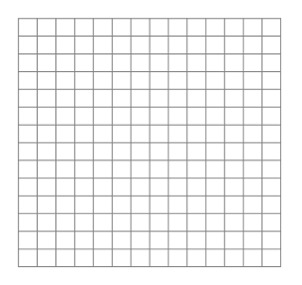 Graph #2 - Difference between Indoor and Outdoor Temperature vs. TimeGraph #3 - Change in Indoor Temperature vs. TimeTime (minutes:seconds)Time IDOutside Temperature (°F)Inside Temperature (°F)Difference Between Inside and Outside Temperature (°F)Change in Indoor Temperature (°F) (i.e., T2-T1 )Qualitative Analysis (how smoky does the house look?)0:00   T1 ----0:20  T20:40T31:00T41:20T51:40T62:00T72:20T82:40T93:00T10Turn off lamp and remove incense from under the platformTurn off lamp and remove incense from under the platformTurn off lamp and remove incense from under the platformTurn off lamp and remove incense from under the platformTurn off lamp and remove incense from under the platformTurn off lamp and remove incense from under the platform3:20T113:40T124:00T134:20T144:40T155:00T165:20T175:40T186:00T19